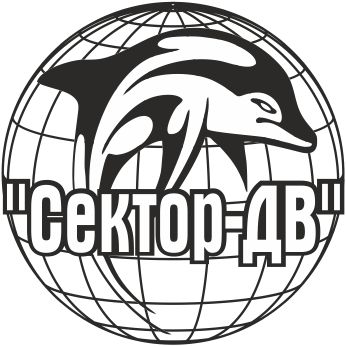 РЫБНАЯ КОМПАНИЯООО «СЕКТОР-ДВ», Россия, Приморский край, 690010, г. Владивосток, ул. Аллилуева, д.12аИНН 2536307037, КПП 253601001, ОГРН 1172536040930, р/с 40702810150000001634 Дальневосточный банк ПАО «Сбербанк России» г.Хабаровск, к/с 30101810600000000608, 040813608.Уважаемые партнеры!!! Напоминаем вам о необходимости регистрации вашей компании в системе "Меркурий" на сайте РСХН. В противном случае, вы не сможете осуществлять полноценную торговую деятельность!ПРАЙСЦены не окончательные. Скидки от объема!-- С уважением,ООО «Сектор-ДВ» г.ВладивостокКирилл Горбунов +7 950 296-04-56ospn282@yandex.rusektordv1@mail.ruНаименованиеупаковкаизготовительхранениеЦена с НДСГорбуша НР 1с 1/22ОлюторскаяСклад 178-00 без НДСГорбуша НР ни 1/22Олюторская, авг. 9мес.Склад 125-00 без НДСКета ПСГ 1с1/22ОссорскийСклад235-00 без НДСКета БГ 1с1/22ОссорскийСклад275-00 без НДСКорюшка азиатка 17-22см1/22Склад130-00/145-00 бндс/с ндсМинтай бг 20+1/22Склад66-00/68-00 бндс/ндс  Минтай бг 25+1/22Склад69-00/72-00 бндс/ндс  Минтай бг 30+1/22Склад75-00/78-00 бндс/с ндсМинтай бг 35+1/22Склад79-00/82-00 бндс/с ндсМинтай н/р 15-251/22Склад38-00 без НДСМинтай н/р 25-301/22Склад41-00 без НДСМинтай н/р 30-35 1/22Склад48-00 без НДСМойва нр 15+ (20шт/кг)1/22Сахалин, Охотское, апр.2018Подход 70-00/73-00 бндс/ндсМойва нр (25-30шт)1/22Сахалин, Акрос, апр.2018Подход 70-00 без НДСНавага бг 17+1/22Апрель, 12мес.Борт49-00Навага бг 21+1/22Апрель, 12мес.Борт52-00Навага бг 21+ воздуш. замороз.Короб 1/26СРМС ИзумрудСклад55-00 без НДСНавага нр 20+ 1/24Склад43-00/46-00 бндс/ндсНавага нр 25+ 1/22Склад45-00/48-00 бндс/ндсНавага нр 30+ 1/22Склад47-00/50-00 бндс/ндсПалтус бг стрелоз 1/22КамчаттралфлотСклад150-00 без НДСПалтус бг белоко 1/22КамчаттралфлотСклад210-00 без НДСПалтус син, бг бх, 1/24МайборгСклад510-00 без НДСПалтус син, бг бх, 1-2 меш. разнов.АмерлогСклад460-00 Сардина иваси 90-120грКороб, 1/10Япония. Нояб, 24месСклад110-00Сардина иваси 100-130грКороб, 1/10Япония. Нояб, 24месСклад125-00Сардина иваси 110-150грКороб, 1/10Япония. Нояб, 24месСклад130-00Сельдь то нр 25+Мешок 1/20Пролив Лонга, март2018Склад35-00Сельдь то нр 27+Мешок 1/20ОКРФСклад36-00Сельдь то нр 25+ икрянаяМешок 1/20Пролив Лонга, апрель 2018Склад40-00Сельдь то нр 27+ икрянаяКороб 1/20Пролив Лонга, апрель 2018Склад53-00Сельдь то нр 29+ икрянаяКороб 1/20Пролив Лонга, апрель 2018Склад63-00Сельдь то нр 200-300грМешок 1/25ТенорСклад37-00 без НДССельдь то нр 300-400грМешок 1/25ТенорСклад41-00 без НДССельдь олюторск. 400-500Короб 1/20ПЗ Св.Владимир декабрьСклад67-00Сельдь олюторск. 400-500Короб 1/18Солборг, декабрьСклад68-00Сельдь олюторск. 400+Короб 1/18Вилючинск, ноябрьСклад63-00Скумбрия то нр 200-400Короб 1/27ГранитСклад71-00 Камбала б/г б/б 14+1/22КамчаттралфлотСклад78-00 без НДСКамбала б/г б/б 18+1/22КамчаттралфлотСклад98-00 без НДСКамбала б/г б/б икряная 18+1/22КамчаттралфлотСклад188-00 без НДСКамбала б/г б/б икряная 21+1/22КамчаттралфлотСклад203-00 без НДСКамбала б/г б/б икряная 25+1/22КамчаттралфлотСклад213-00 без НДСКамбала б/г б/б икряная L350+1/22Морские ресурсыСклад202-00Камбала бг бб икряная 25+1/22Край камчаткиСклад188-00 без НДСКамбала б/г ж/п 18+1/16Св.Петр, авг-окт, 12мес.Склад105-00 Кальмар тушка1/22ОКРФСклад185 -00Кальмар тушка1/22МайборгСклад182 -00 без НДСКорюшка-зуб 25+1/22ИП Вазиков, сентСклад195-00Филе сельди МКороб, 8-12шт/кгТенорСклад80-00 без НДСФиле сельди LКороб, 6-10шт/кгТенорСклад84-00 без НДСИкра горбуши ястыккоробИзумрудСклад1520-00 без НДСМука рыбная По запросуМоскваМинтай бг 25+1/22Сивинд-1, мартс ПРР85-00  Сельдь то нр 25+, 27+ без верхн. пределБагратионСклад43-00Сельдь то нр 25+ без верхн. предел Короб 1/22 Капитан Колесников, декабрьс ПРР45-00Скумбрия то нр 200+ без верхн. предел Короб Северный океан, ноябрьс ПРР75-00Лемонема тушка п/п1/22БАМРСклад120-00Санкт-ПетербургФиле кальмараКороб 1/22.5П.ИльинСклад325-00Лемонема тушка п/п1/22БАМРСклад120-00НовосибирскГорбуша БГ 1с серебро1/22МаксимовскийСклад236-00 Горбуша БГ 1с серебро1/22ТахтоямскСклад239-00 Филе кальмараКороб 1/22.5П.ИльинСклад305-00Корюшка-зубарь икряная18-21смСклад198-00Лемонема тушка п/п1/22БАМРСклад120-00НовочеркасскКета БГ 1сорт серебро1/22РК КоймаСклад277-00 без НДС Сельдь то нр 400+Короб, 1/20ГранитСклад90-00 без НДССкумбрия то нр 400+Короб, 1/20ГранитСклад115-00 без НДС